Sunday- 30th Monday- 31st – Memorial DayTuesday- 1st Wednesday-2nd Thursday- 3rd Friday –4th Saturday – 5th Meal 1Shakeology & banana, pb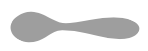 Meal 2Spinach, Ham & Mushroom Omelet, hash brownsMeal 3Salad or SandwichMeal 4Cherries, Cashews, CarrotsMeal 5Hamburgers, side saladMeal 1Shakeology & banana, pb, spinach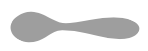 RecoverbananaMeal 2Waffle & SausageMeal 3Hamburgers, side saladMeal 4Caprese Salad & ApplesMeal 5Crab cakes, broccoli, orzoMeal 1Shakeology & banana, pbRecoverbananaMeal 2Spinach, Ham & Mushroom Omelet, hash brownsMeal 3Crab cakes, broccoli, orzoMeal 4Caprese Salad & ApplesMeal 5Aztec CasseroleMeal 1Shakeology & banana, pb, spinach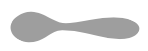 RecoverbananaMeal 2Waffle & SausageMeal 3Aztec CasseroleMeal 4Carrots, Pumpkin Seeds, AppleMeal 5Chicken ParmesanMeal 1Shakeology & banana, pbRecoverbananaMeal 2Spinach, Ham & Mushroom Omelet, hash brownsMeal 3Chicken ParmesanMeal 4Carrots, Pumpkin Seeds, AppleMeal 5leftoversMeal 1Shakeology & banana, pbRecoverbananaMeal 2Waffle & Sausage, spinachMeal 3Salad or SandwichMeal 4Caprese Salad & ApplesMeal 5outMeal 1Shakeology & banana, pbRecoverbananaMeal 2Spinach, Ham & Mushroom Omelet, hash brownsMeal 3Sandwich or saladMeal 4Cherries, Cashews, CarrotsMeal 5Out